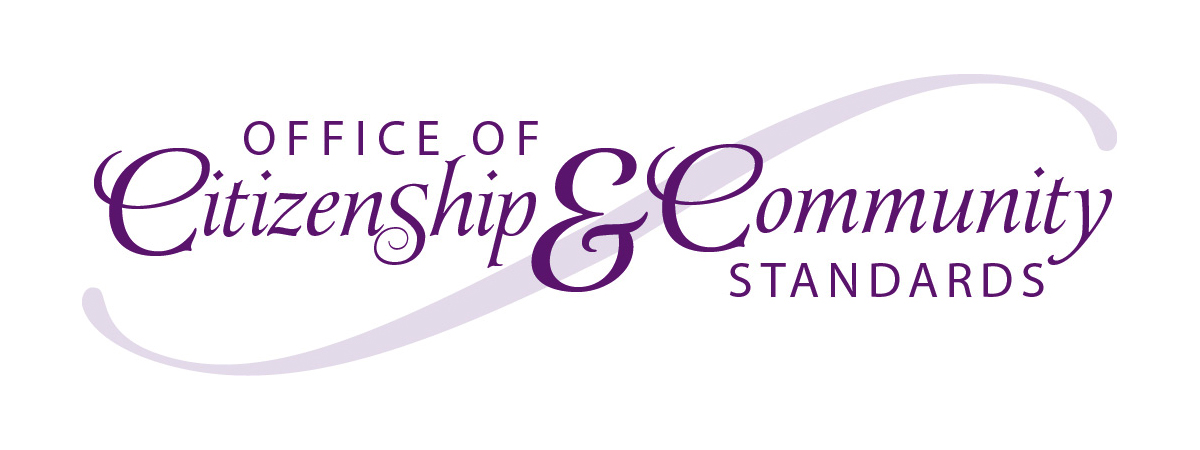 CONDUCT STATISTICS June 1, 2013- June 30, 2014INDIVIDUAL STUDENT STATISTICS* Out of 167 students referred to Office of Citizenship and Community Standards** In 25 cases, Residence Life and Public Safety both referred the same incident.*Percentage found using the 80 violations that took place in Residence HallsCHARGED DATA*Percentage charged with this rule (X/399).**Note:  Students may have violated more than one rule in one incident. Total number of charged violations:  399Average number of charged violations per incident:  399 violations/167 incidents = 2.39 Charges per IncidentFOUND RESPONSIBLE DATA*Percentages found responsible with this rule (X/185 total )**Note:  Students may have violated more than one rule in one incident. Total number of charges where students were found responsible: 185Average number of charges where students were found responsible: 399/185 = 2.16.    COMPARATIVE DATA of CHARGES and FOUND RESPONSIBLEPercentage found responsible (185 responsible/399 violations) = 46.3%SANCTIONS DATA*Note:  Students may have had more than one sanction applied per incident. **Note: Percent of Students found using only students who were given sanctions. Total number of sanctions applied:  170Average number of sanctions applied per incident: (185 Responsible/170 Sanctions) = 1.09Interim Suspensions Prior to Conduct Hearing: 0Petition for Review (Appeal)To Dean of Student Affairs:  0To President:  0STUDENT ORGANIZATION STATISTICSCOMPARATIVE DATA of CHARGES and FOUND RESPSONSIBLE*Note:  Organizations may have violated more than one rule in each incident.Total number of charged student organization violations: 18Total number of violations where student organization was found responsible:  17SANCTIONS DATA*Note:  Organizations may have had more than one sanction applied per incident.Total Number of Sanctions Applied: 68Petition for Review (Appeal): To Dean of Student Affairs:	0To President:	0		Individual Student Conduct Statistics 2013-2014Individual Student Conduct Statistics 2013-2014Individual Student Conduct Statistics 2013-2014Individual Student Conduct Statistics 2013-2014Individual Student Conduct Statistics 2013-2014Individual Student Conduct Statistics 2013-2014Action#Female%Male%Total student incidents1677343.79456.3Cases Pending632742.93657.1Withdrew from School-Pending00000No Hearing Charges Dismissed1110000No Hearing Warning Issued482143.82756.2Responsible472451.12348.9Not Responsible8008100Hearing TypeHearing TypeHearing TypeHearing TypeHearing TypeHearing TypeType of Hearing HeldType of Hearing Held# of Hearings# of Hearings% of Hearings% of HearingsAdministrative Hearing-IndividualAdministrative Hearing-Individual535331.831.8Administrative Hearing-JointAdministrative Hearing-Joint442.42.4Administrative Hearing-In AbsentiaAdministrative Hearing-In Absentia110.60.6MediationMediation0000University Conduct Board Hearing-IndividualUniversity Conduct Board Hearing-Individual221.21.2University Conduct Board Hearing-JointUniversity Conduct Board Hearing-Joint110.60.6University Conduct Board Hearing-In AbsentiaUniversity Conduct Board Hearing-In Absentia0000No Hearing Charges DismissedNo Hearing Charges Dismissed110.60.6No Hearing Warning IssuedNo Hearing Warning Issued484828.728.7Hearing PendingHearing Pending575734.134.1TotalTotal167167100100Conduct Code Violation Reporting PartyConduct Code Violation Reporting PartyConduct Code Violation Reporting PartyConduct Code Violation Reporting PartyConduct Code Violation Reporting PartySources of Cases*# of Referrals # of Referrals % of Referrals% of ReferralsAcademic Divisions:College of Arts and LettersSchool of BusinessSchool of Health Science and EducationSchool of Science and Mathematics
School of Social and Cultural Studies28
7
11
1
3
628
7
11
1
3
616.8
4.2
6.6
0.6
1.8
3.616.8
4.2
6.6
0.6
1.8
3.6Campus Recreation110.60.6Citizenship and Community Standards110.60.6Department of Public Safety** 44 (19)44 (19)11.411.4Information Technology Services15159.09.0Kirksville Police Department884.84.8Residence Life**77 (52)77 (52)31.131.1Student Union0000Faculty 110.60.6Staff331.81.8Student11116.66.6Student Organization0000Location of IncidentLocation of IncidentLocation of IncidentLocation of Incident# of Incidents% of IncidentsCampus Parking Lots74.2Non-Campus1710.2On Campus4124.5Other2213.2Public Property00Residence Halls8047.9B-N-B*1518.7Apartments*CampbellFairRandolph 0
00
00
0
0
0Centennial*22.5Dobson Hall *1316.2Grim Hall*11.3Missouri Hall*1923.8Ryle Hall*56.3West Campus Suites*2531.2Individual Charged Violations of the Student Conduct Code Individual Charged Violations of the Student Conduct Code Individual Charged Violations of the Student Conduct Code 8.050.1.  Expectations for Student ConductTRUST:  Trust is a deeply held community value.  Students at Truman State University exemplify honesty, integrity and a respect for truth in all of their dealings.  Behavior that demonstrates a lapse of trust includes, but is not limited to:# of Offenses**% of Offenses*1.  Acts of academic misconduct/dishonesty, including, but not limited to the following:1.1  Cheating: Using or attempting to use unauthorized(a)  Materials(b)  Information(c)  Study Aids1.2  Fabrication:  Unauthorized (a)  Falsification(b)  Invention of any information or citation1.3  Facilitating academic dishonesty(a)  Assisting another(b)  Attempting to assist another1.4  Plagiarism(a)  Use without acknowledgement(b)  Materials prepared by another person(c)  Unacknowledged use of materials produced in collaboration with others1.5  Sabotage321000411810000.750.5.250001.00.250.252.02.5002.  Taking property/property damage.2.1  Intentional taking of(a)  University property(b)  Property of another2.2  Intentional or reckless damage to(a)  University property(b)  Property of another2.3  Procuring any money, goods, services, or thing of value under false pretenses2.4  Knowingly taking possession of stolen property10500030.2501.250000.753.  Providing false and/or misleading information and/or falsification of University records.3.1  Providing false and/or misleading information(a)  Lying(b)  Deceiving(c)  Furnishing false and/or misleading information3.2  Falsification of records(a) Forgery(b) Alteration(c) Misuse of any document, record, material, file, or         instrument of identification3.3  Deliberately or purposefully providing false or   misleading verbal or written information about another person that results in damage to the person’s reputation3.4  Tampering with or improperly attempting to influence the election(s) of any student organization(s) or group1300000000.250.7500000004.  Unauthorized use of keys, and/or entry.4.1  Unauthorized possession, duplication or use of keys(a)  Possession(b)  Duplication(c)  Use of keys4.2  Unauthorized entry, attempted entry, use of premises, etc(a)  Entry(b)  Attempted Entry (c)  Use of University Premises(d)  Remaining in Private or restricted areas of University of community facilities000320020000.750.50000.505.   Misuse of computing resources through failure to comply with laws, license agreements, and contracts governing network, software, and hardware use. Abuse of the University Computer Use Policy.5.1  Any use deemed commercial or for-profit5.2  Any use that is likely, intended or by negligence causes unauthorized network (a)  Disruption(b)  System failure(c)  Data corruption5.3  Hiding unauthorized access(a)  Network resources(b)  Truman owned software(c)  Other Truman information5.4  Sending/receiving electronic messages solicitation, forging, unwanted messages, etc.(a)  Solicitation or commercial use(b)  Forging any portion of electronic mail message(c)  Spamming (bulk unsolicited e-mail)(d)  Sending unwanted e-mail to unwilling recipients(e)  Invasion of privacy5.5  Intentionally circumventing University firewall with intention of bypassing University (a)  Network management(b)  Security devices5.6  Use of another individual’s(a)  Identification(b)  Network, e-mail, or other university based account(c)  Related passwords5.7  Unauthorized transfer or entry into a file(a)   to read, use, or change contents(b)  for any other reason5.8  Use of computing facilities or network to send ending (a)  Obscene messages(b)  Harassing messages(c)  Threatening messages(d)  computer viruses or worms5.9  Any use that violates Truman(a)  Policies (b) Procedures (c) Contractual Agreements5.10 Any use that violates (a)  Local (b)  State (c)  Federal000000000000000000000000000500110000000000000000000000000001.25002.75University wordmark violations.(a)  University’s name(b)  Trademark(c)  Wordmarks(d)  Mascot logo seal00000000COMMUNITY:  Truman State University students honor and value their community.  Behavior that violates this value includes, but is not limited to:# of Offenses**% of Offenses*7.  Disruptive conduct.7.1  Disruption or obstruction on University premises (a)  Teaching(b)  Research(c)  Administration(d)  Free flow of pedestrian or vehicular traffic   7.2  Disruption or obstruction at University recognized activities and events (a)  Teaching(b)  Research(c)  Administration(d)  Free flow of pedestrian or vehicular traffic   7.3  Creating a fire, safety, or health hazard through the misuse, abuse, rendering inoperable, or degrading the effectiveness of any University safety equipment, fire fighting equipment, or fire alarms.7.4  Activating a fire or emergency alarm, extinguisher, or other safety device without good cause or reasonable justification.7.5  Failure to evacuate a Truman State University-owned building during a fire alarm.7.6  Intentionally providing a false report of an explosive or  incendiary device that constitutes a threat or bomb scare.7.7  Any act that deliberately interferes with the academic freedom or the freedom of speech of any member or guest of the University community.7.8  Conduct that is (a)  Disorderly(b)  Lewd(c)  Indecent7.9  An act that on University premises, at activities or events arranged or sponsored by the University, or sponsored by a student organization(s), regardless of location.(a) Is a breach of peace (b) Aids, abets, or procures another person to breach the peace 7.10  Failure to comply with oral or written instruction from duly authorized (a)  University officials acting within the scope of their job duties(b)  Law enforcement officers acting in performance of their duties7.11  Failure to identify oneself upon request to (a)  University officials acting within the scope of their job duties (b)  Law enforcement officers acting in performance of their duties when requested to do so. 7.12  Complicity. Condoning, supporting, or encouraging a violation of University policy.  1000000000000023000813900100.2500000000000000.500.750002.03.262.26002.58.  Violation of University policies as defined above in this chapter, when such policies are published or otherwise made known to students in a fair and open manner (Student Handbook, Residence Life Handbook, General/Graduate Catalog, University websites, etc.).10225.69.  Misconduct at University sponsored/related activities. Violation of University rules or regulations of a host institution sponsored/related activity.0010.  Abuse of University conduct procedures.10.1  Failure to obey the summons of Conduct system or University official10.2  Falsification, distortion or misrepresentation of information10.3  Disruption or interference with orderly operation of University Conduct system10.4  Initiation of a conduct proceeding knowingly without cause10.5 Failure to provide, destroying or hiding information during an investigation of an alleged policy violation10.6  Attempting to discourage an individual’s proper participation in, or use of, the University conduct system10.7  Attempting/committing an act of retaliation10.8  Attempting to influence the impartiality of a member of a conduct hearing board10.9  Harassment, abuse or intimidation of a member of conduct hearing board10.10  Failure to comply with sanctions10.11  Influencing/attempting to influence another person to commit abuse of the University conduct system110052000200.250.25001.250.500000.50011.  Social Host. 0012. Conduct that is (a)  Obscene based on contemporary community standards  (b)  Detrimental to the University’s image as a public institution100.250CIVILITY: Truman State University students exemplify civil and respectful treatment of each other in their dealings and interactions.  Behavior that violates this value includes, but is not limited to:# of Offenses**% of Offenses*13. Personal Abuse.13.1  Physical harm13.2  Harassment(a)  Unreasonably interferes with a person’s work or educational performance(b)  Creates an intimidating, hostile, or offensive environment for working, learning, or social interaction at the University13.3  Failure to respect the privacy of other individuals13.4  Student conduct that threatens or endangers the health or safety of(a)  Individual student (self)  (b)  Any other persons13.5  Violence between those in a intimate relationship to each other13.6  Stalking20002200010.500000.500.500000.2514.  Sexual misconduct.14.1  Sexual harassment14.2  Retaliation prohibited14.3  Non-consensual sexual intercourse14.4  Non-consensual sexual contact14.5  Exploitation615701.50.251.251.75015.  Abusive affiliation (hazing).15.1  Any activity which endanger the physical health/safety  of the student or prospective member15.2  Any activity which endanger the mental health of the  student or prospective memberAny activity that requires the student or prospective member to perform a duty/task that involves a violation of criminal laws or University policies, rules, or regulationsSubservience00000000RESPONSIBLE CITIZENSHIP: Truman State University students are given and accept a high level of responsibility as role models.  Responsible citizenship requires self-reflection and acceptance of the duty to model ethical and moral conduct.  Behavior that violates this value includes, but is not limited to:# of Offenses**% of Offenses*16.  Narcotics, controlled substances, chemicals, and drug paraphernalia violations.16.1  Manufacture, possession, use, sale, distribution of narcotics/controlled substances      (a)  Manufacture        (b)  Possession        (c)  Use        (d)  Sale        (e)  Distribution        (f)  Drug Paraphernalia        (g)  Other Chemicals16.2  Misuse or abuse of prescription medications and/or drugs16.3  Operating a vehicle on or adjacent to University property under the influence of a narcotic or other controlled substance110620020000.250.2501.500.50000.5000017.  Alcohol violations.17.1  Public intoxication on University premises17.2  Manufacture, possession, use, sale, distribution of alcoholic beverages(a)  Manufacture(b)  Possession(c)  Use (d)  Sale (e)  Distribution17.3  Operating a vehicle on or adjacent to University property under the influence of alcohol17.4  Furnishing alcohol or cause to be or allow to be furnished any alcoholic beverage to any person (a)  Under legal drinking age(b)  In state of noticeable intoxication(c)  Who is on University premises26504300113116.511.25010.8000.250.250.750.250.2518.  Possession and/or use of a firearm and/or dangerous material.18.1  Possession of(a)  Firearms(b)  Any other weapons18.2  Possesion of (a) Fireworks(b)  Explosives(c)  Dangerous chemical000000000019.  Gambling is prohibited at activities or events arranged or sponsored by the University, on University premises, or sponsored by a student organization(s), regardless of location.19.1  Play/sponsor unlawful game of chance for money or anything of value(a)  On University premises(b)  at University or student organization sponsored activity or event19.2  Unlawfully sell, barter, or dispose of ticket, order, or any interest in a scheme of chance by whatever name(a)  On University premises(b)  at University or student organization sponsored activity or event19.3  Wager on a University team/organization(a)  On University premises(b)  at University or student organization sponsored activity or event00000000000000000020.  Instigation or participation in group disturbances during demonstration(s), parade(s), or picketing.20.1  Participation in demonstration, parade, picketing which disrupts the normal operations of University(a)  Disrupts the normal operation of the University(b)  Infringes on the rights of other members of the University(c)  Obstructs or unreasonably interferes with freedom of movement, either pedestrian or vehicular, on University premises(d)  Which jeopardizes public order or safety20.2  Leading/inciting others to disrupt scheduled activities on University premises00000000000021.  Commission of felony or misdemeanor.(a)  Felony(b)  Misdemeanor3
7440.751.7511.0Students Found Responsible for charged violation(s) of the Student Conduct Code. Students Found Responsible for charged violation(s) of the Student Conduct Code. Students Found Responsible for charged violation(s) of the Student Conduct Code. 8.050.1.  Expectations for Student ConductTRUST:  Trust is a deeply held community value.  Students at Truman State University exemplify honesty, integrity and a respect for truth in all of their dealings.  Behavior that demonstrates a lapse of trust includes, but is not limited to:# of Offenses**% of Offenses*1.  Acts of academic misconduct/dishonesty, including, but not limited to the following:1.1  Cheating: Using or attempting to use unauthorized(a)  Materials(b)  Information(c)  Study Aids1.2  Fabrication:  Unauthorized (a)  Falsification(b)  Invention of any information or citation1.3  Facilitating academic dishonesty(a)  Assisting another(b)  Attempting to assist another1.4  Plagiarism(a)  Use without acknowledgement(b)  Materials prepared by another person(c)  Unacknowledged use of materials produced in collaboration with others1.5  Sabotage 0100000000000100000.54000000000000.540002.  Taking property/property damage.2.1  Intentional taking of(a)  University property(b)  Property of another2.2  Intentional or reckless damage to(a)  University property(b)  Property of another2.3  Procuring any money, goods, services, or thing of value under false pretenses2.4  Knowingly taking possession of stolen property000000000000000000003.  Providing false and/or misleading information and/or falsification of University records.3.1  Providing false and/or misleading information(a)  Lying(b)  Deceiving(c)  Furnishing false and/or misleading information3.2  Falsification of records(a) Forgery(b) Alteration(c) Misuse of any document, record, material, file, or         instrument of identification3.3  Deliberately or purposefully providing false or   misleading verbal or written information about another person that results in damage to the person’s reputation3.4  Tampering with or improperly attempting to influence the election(s) of any student organization(s) or group.010000000000000.54000000000004.  Unauthorized use of keys, and/or entry.4.1  Unauthorized possession, duplication or use of keys(a)  Possession(b)  Duplication(c)  Use of keys4.2  Unauthorized entry, attempted entry, use of premises, etc(a)  Entry(b)  Attempted Entry (c)  Use of University Premises(d)  Remaining in Private or restricted areas of University of community facilities000000000000000000005.   Misuse of computing resources through failure to comply with laws, license agreements, and contracts governing network, software, and hardware use. Abuse of the University Computer Use Policy.5.1  Any use deemed commercial or for-profit5.2  Any use that is likely, intended or by negligence causes unauthorized network (a)  Disruption(b)  System failure(c)  Data corruption5.3  Hiding unauthorized access(a)  Network resources(b)  Truman owned software(c)  Other Truman information5.4  Sending/receiving electronic messages solicitation, forging, unwanted messages, etc.(a)  Solicitation or commercial use(b)  Forging any portion of electronic mail message(c)  Spamming (bulk unsolicited e-mail)(d)  Sending unwanted e-mail to unwilling recipients(e)  Invasion of privacy5.5  Intentionally circumventing University firewall with intention of bypassing University (a)  Network management(b)  Security devices5.6  Use of another individual’s(a)  Identification(b)  Network, e-mail, or other university based account(c)  Related passwords5.7  Unauthorized transfer or entry into a file(a)   to read, use, or change contents(b)  for any other reason5.8  Use of computing facilities or network to send ending (a)  Obscene messages(b)  Harassing messages(c)  Threatening messages(d)  computer viruses or worms5.9  Any use that violates Truman(a)  Policies (b) Procedures (c) Contractual Agreements5.10 Any use that violates (a)  Local (b)  State (c)  Federal00000000000000000000000000000000000000010000000000000000000000000000000000000000.54University wordmark violations.(a)  University’s name(b)  Trademark(c)  Wordmarks(d)  Mascot logo seal0000000000COMMUNITY:  Truman State University students honor and value their community.  Behavior that violates this value includes, but is not limited to:# of Offenses**% of Offenses*7.  Disruptive conduct.7.1  Disruption or obstruction on University premises (a)  Teaching(b)  Research(c)  Administration(d)  Free flow of pedestrian or vehicular traffic   7.2  Disruption or obstruction at University recognized activities and events (a)  Teaching(b)  Research(c)  Administration(d)  Free flow of pedestrian or vehicular traffic   7.3  Creating a fire, safety, or health hazard through the misuse, abuse, rendering inoperable, or degrading the effectiveness of any University safety equipment, fire fighting equipment, or fire alarms.7.4  Activating a fire or emergency alarm, extinguisher, or other safety device without good cause or reasonable justification.7.5  Failure to evacuate a Truman State University-owned building during a fire alarm.7.6  Intentionally providing a false report of an explosive or  incendiary device that constitutes a threat or bomb scare.7.7  Any act that deliberately interferes with the academic freedom or the freedom of speech of any member or guest of the University community.7.8  Conduct that is (a)  Disorderly(b)  Lewd(c)  Indecent7.9  An act that (a) Is a reach of peace (b) Aids, abets, or procures another person to breach the peace on University premises, at activities or events arranged or sponsored by the University, or sponsored by a student organization(s), regardless of location.7.10  Failure to comply with oral or written instruction from duly authorized (a)  University officials acting within the scope of their job duties(b)  Law enforcement officers acting in performance of their duties7.11  Failure to identify oneself upon request to (a)  University officials acting within the scope of their job duties (b)  Law enforcement officers acting in performance of their duties when requested to do so. 7.12  Complicity. Condoning, supporting, or encouraging a violation of University policy.  00000000000000001200000370400000000000000000.541.08000001.623.7802.168.  Violation of University policies as defined above in this chapter, when such policies are published or otherwise made known to students in a fair and open manner (Student Handbook, Residence Life Handbook, General/Graduate Catalog, University websites, etc.).5831.359.  Misconduct at University sponsored/related activities. Violation of University rules or regulations of a host institution sponsored/related activity.0010.  Abuse of University conduct procedures.10.1  Failure to obey the summons of Conduct system or University official10.2  Falsification, distortion or misrepresentation of information10.3  Disruption or interference with orderly operation of University Conduct system10.4  Initiation of a conduct proceeding knowingly without cause10.5 Failure to provide, destroying or hiding information during an investigation of an alleged policy violation10.6  Attempting to discourage an individual’s proper participation in, or use of, the University conduct system10.7  Attempting/committing an act of retaliation10.8  Attempting to influence the impartiality of a member of a conduct hearing board10.9  Harassment, abuse or intimidation of a member of conduct hearing board10.10  Failure to comply with sanctions10.11  Influencing/attempting to influence another person to commit abuse of the University conduct system00000000000000000000000011.  Social Host. 0012. Conduct that is (a)  Obscene based on contemporary community standards  (b)  Detrimental to the University’s image as a public institution100.540CIVILITY: Truman State University students exemplify civil and respectful treatment of each other in their dealings and interactions.  Behavior that violates this value includes, but is not limited to:# of Offenses**% of Offenses*13. Personal Abuse.13.1  Physical harm13.2  Harassment(a)  Unreasonably interferes with a person’s work or educational performance(b)  Creates an intimidating, hostile, or offensive environment for working, learning, or social interaction at the University13.3  Failure to respect the privacy of other individuals13.4  Student conduct that threatens or endangers the health or safety of(a)  Individual student (self)  (b)  Any other persons13.5  Violence between those in a intimate relationship to each other13.6  Stalking000100000000.54000014.  Sexual misconduct.14.1  Sexual harassment14.2  Retaliation prohibited14.3  Non-consensual sexual intercourse14.4  Non-consensual sexual contact14.5  Exploitation3012001.6200.541.08015.  Abusive affiliation (hazing).15.1  Any activity which endanger the physical health/safety  of the student or prospective member15.2  Any activity which endanger the mental health of the  student or prospective member15.3  Any activity that requires the student or prospective member to perform a duty/task that involves a violation of criminal laws or University policies, rules, or regulations15.4  Subservience0000000000RESPONSIBLE CITIZENSHIP: Truman State University students are given and accept a high level of responsibility as role models.  Responsible citizenship requires self-reflection and acceptance of the duty to model ethical and moral conduct.  Behavior that violates this value includes, but is not limited to:# of Offenses**% of Offenses*16.  Narcotics, controlled substances, chemicals, and drug paraphernalia violations.16.1  Manufacture, possession, use, sale, distribution of narcotics/controlled substances      (a)  Manufacture        (b)  Possession        (c)  Use        (d)  Sale        (e)  Distribution        (f)  Drug Paraphernalia        (g)  Other Chemicals16.2  Misuse or abuse of prescription medications and/or drugs16.3  Operating a vehicle on or adjacent to University property under the influence of a narcotic or other controlled substance010520010000.5402.71.08000.540017.  Alcohol violations.17.1  Public intoxication on University premises17.2  Manufacture, possession, use, sale, distribution of alcoholic beverages(a)  Manufacture(b)  Possession(c)  Use (d)  Sale (e)  Distribution17.3  Operating a vehicle on or adjacent to University property under the influence of alcohol17.4  Furnishing alcohol or cause to be or allow to be furnished any alcoholic beverage to any person (a)  Under legal drinking age(b)  In state of noticeable intoxication(c)  Who is on University premises01640322010031108.652.16017.31.0800.54001.620.540.5418.  Possession and/or use of a firearm and/or dangerous material.18.1  Possession of(a)  Firearms(b)  Any other weapons18.2  Possession of (a)  Fireworks(b)  Explosives(c)  Dangerous chemical 000000000000000019.  Gambling is prohibited at activities or events arranged or sponsored by the University, on University premises, or sponsored by a student organization(s), regardless of location.19.1  Play/sponsor unlawful game of chance for money or anything of value(a)  On University premises(b)  at University or student organization sponsored activity or event19.2  Unlawfully sell, barter, or dispose of ticket, order, or any interest in a scheme of chance by whatever name(a)  On University premises(b)  at University or student organization sponsored activity or event19.3  Wager on a University team/organization(a)  On University premises(b)  at University or student organization sponsored activity or event0000000000000000000020.  Instigation or participation in group disturbances during demonstration(s), parade(s), or picketing.20.1  Participation in demonstration, parade, picketing which disrupts the normal operations of University(a)  Disrupts the normal operation of the University(b)  Infringes on the rights of other members of the University(c)  Obstructs or unreasonably interferes with freedom of movement, either pedestrian or vehicular, on University premises(d)  Which jeopardizes public order or safety20.2  Leading/inciting others to disrupt scheduled activities on University premises000000000000000021.  Commission of felony or misdemeanor.(a)  Felony(b)  Misdemeanor0
0290015.7Comparison of # of times a Student was Charged for a Student Conduct Code Violation with # of times a Student was Found ResponsibleComparison of # of times a Student was Charged for a Student Conduct Code Violation with # of times a Student was Found ResponsibleComparison of # of times a Student was Charged for a Student Conduct Code Violation with # of times a Student was Found Responsible8.050.1.  Expectations for Student ConductTRUST:  Trust is a deeply held community value.  Students at Truman State University exemplify honesty, integrity and a respect for truth in all of their dealings.  Behavior that demonstrates a lapse of trust includes, but is not limited to:# of Times Charged# Times Found Responsible1.  Acts of academic misconduct/dishonesty, including, but not limited to the following:1.1  Cheating: Using or attempting to use unauthorized(a)  Materials(b)  Information(c)  Study Aids1.2  Fabrication:  Unauthorized (a)  Falsification(b)  Invention of any information or citation1.3  Facilitating academic dishonesty(a)  Assisting another(b)  Attempting to assist another1.4  Plagiarism(a)  Use without acknowledgement(b)  Materials prepared by another person(c)  Unacknowledged use of materials produced in collaboration with others1.5  Sabotage0321000004118100001000000000001002.  Taking property/property damage.2.1  Intentional taking of(a)  University property(b)  Property of another2.2  Intentional or reckless damage to(a)  University property(b)  Property of another2.3  Procuring any money, goods, services, or thing of value under false pretenses2.4  Knowingly taking possession of stolen property0105002030000000003.  Providing false and/or misleading information and/or falsification of University records.3.1  Providing false and/or misleading information(a)  Lying(b)  Deceiving(c)  Furnishing false and/or misleading information3.2  Falsification of records(a) Forgery(b) Alteration(c) Misuse of any document, record, material, file, or ID instrument 3.3  Deliberately or purposefully providing false or   misleading verbal or written information about another person that results in damage to the person’s reputation3.4  Tampering with or improperly attempting to influence the election(s) of any student organization(s) or group.01300000000010000000004.  Unauthorized use of keys, and/or entry.4.1  Unauthorized possession, duplication or use of keys(a)  Possession(b)  Duplication(c)  Use of keys4.2  Unauthorized entry, attempted entry, use of premises, etc(a)  Entry(b)  Attempted Entry (c)  Use of University Premises(d)  Remaining in Private or restricted areas of University of community facilities000003200200000000005.   Misuse of computing resources through failure to comply with laws, license agreements, and contracts governing network, software, and hardware use. Abuse of the University Computer Use Policy.5.1  Any use deemed commercial or for-profit5.2  Any use that is likely, intended or by negligence causes unauthorized network (a)  Disruption(b)  System failure(c)  Data corruption5.3  Hiding unauthorized access(a)  Network resources(b)  Truman owned software(c)  Other Truman information5.4  Sending/receiving electronic messages solicitation, forging, unwanted messages, etc.(a)  Solicitation or commercial use(b)  Forging any portion of electronic mail message(c)  Spamming (bulk unsolicited e-mail)(d)  Sending unwanted e-mail to unwilling recipients(e)  Invasion of privacy5.5  Intentionally circumventing University firewall with intention of bypassing University (a)  Network management(b)  Security devices5.6  Use of another individual’s(a)  Identification(b)  Network, e-mail, or other university based account(c)  Related passwords5.7  Unauthorized transfer or entry into a file(a)   to read, use, or change contents(b)  for any other reason5.8  Use of computing facilities or network to send ending            (a)  Obscene messages(b)  Harassing messages(c)  Threatening messages(d)  computer viruses or worms5.9  Any use that violates Truman(a)  Policies (b) Procedures (c) Contractual Agreements5.10 Any use that violates (a)  Local (b)  State (c)  Federal000000000000000000000000000000000000500110000000000000000000000000000000000000001University wordmark violations.(a)  University’s name(b)  Trademark(c)  Wordmarks00000000COMMUNITY:  Truman State University students honor and value their community.  Behavior that violates this value includes, but is not limited to:# of Times Charged# Times Found Responsible7.  Disruptive conduct.7.1  Disruption or obstruction on University premises (a)  Teaching(b)  Research(c)  Administration(d)  Free flow of pedestrian or vehicular traffic   7.2  Disruption or obstruction at University recognized activities and events (a)  Teaching(b)  Research(c)  Administration(d)  Free flow of pedestrian or vehicular traffic   7.3  Creating a fire, safety, or health hazard through the misuse, abuse, rendering inoperable, or degrading the effectiveness of any University safety equipment, fire fighting equipment, or fire alarms.7.4  Activating a fire or emergency alarm, extinguisher, or other safety device without good cause or reasonable justification.7.5  Failure to evacuate a Truman State University-owned building during a fire alarm.7.6  Intentionally providing a false report of an explosive or  incendiary device that constitutes a threat or bomb scare.7.7  Any act that deliberately interferes with the academic freedom or the freedom of speech of any member or guest of the University community.7.8  Conduct that is (a)  Disorderly(b)  Lewd(c)  Indecent7.9  An act that (a) Is a reach of peace (b) Aids, abets, or procures another person to breach the peace on University premises, at activities or events arranged or sponsored by the University, or sponsored by a student organization(s), regardless of location.7.10  Failure to comply with oral or written instruction from duly authorized (a)  University officials acting within the scope of their job duties(b)  Law enforcement officers acting in performance of their duties7.11  Failure to identify oneself upon request to (a)  University officials acting within the scope of their job duties (b)  Law enforcement officers acting in performance of their duties when requested to do so. 7.12  Complicity. Condoning, supporting, or encouraging a violation of University policy.  100000000000000002300008139000100000000000000000012000003700048.  Violation of University policies as defined above in this chapter, when such policies are published or otherwise made known to students in a fair and open manner (Student Handbook, Residence Life Handbook, General/Graduate Catalog, University websites, etc.).102589.  Misconduct at University sponsored/related activities. Violation of University rules or regulations of a host institution sponsored/related activity.0010.  Abuse of University conduct procedures.10.1  Failure to obey the summons of Conduct system or University official10.2  Falsification, distortion or misrepresentation of information10.3  Disruption or interference with orderly operation of University Conduct system10.4  Initiation of a conduct proceeding knowingly without cause10.5 Failure to provide, destroying or hiding information during an investigation of an alleged policy violation10.6  Attempting to discourage an individual’s proper participation in, or use of, the University conduct system10.7  Attempting/committing an act of retaliation10.8  Attempting to influence the impartiality of a member of a conduct hearing board10.9  Harassment, abuse or intimidation of a member of conduct hearing board10.10  Failure to comply with sanctions10.11  Influencing/attempting to influence another person to commit abuse of the University conduct system01000520002000000000000011.  Social Host. 0012. Conduct that is (a)  Obscene based on contemporary community standards  (b)  Detrimental to the University’s image as a public institution010010CIVILITY: Truman State University students exemplify civil and respectful treatment of each other in their dealings and interactions.  Behavior that violates this value includes, but is not limited to:# of Times Charged# Times Found Responsible13. Personal Abuse.13.1  Physical harm13.2  Harassment(a)  Unreasonably interferes with a person’s work or educational performance(b)  Creates an intimidating, hostile, or offensive environment for working, learning, or social interaction at the University13.3  Failure to respect the privacy of other individuals13.4  Student conduct that threatens or endangers the health or safety of(a)  Individual student (self)  (b)  Any other persons13.5  Violence between those in a intimate relationship to each other13.6  Stalking020002200010000010000014.  Sexual misconduct.14.1  Sexual harassment14.2  Retaliation prohibited14.3  Non-consensual sexual intercourse14.4  Non-consensual sexual contact14.5  Exploitation615703012015.  Abusive affiliation (hazing).15.1  Any activity which endanger the physical health/safety  of the student or prospective member15.2  Any activity which endanger the mental health of the  student or prospective member15.3  Any activity that requires the student or prospective member to perform a duty/task that involves a violation of criminal laws or University policies, rules, or regulations15.4  Subservience0000000000RESPONSIBLE CITIZENSHIP: Truman State University students are given and accept a high level of responsibility as role models.  Responsible citizenship requires self-reflection and acceptance of the duty to model ethical and moral conduct.  Behavior that violates this value includes, but is not limited to:# of Times Charged# Times Found Responsible16.  Narcotics, controlled substances, chemicals, and drug paraphernalia violations.16.1  Manufacture, possession, use, sale, distribution of narcotics/controlled substances      (a)  Manufacture        (b)  Possession        (c)  Use        (d)  Sale        (e)  Distribution        (f)  Drug Paraphernalia        (g)  Other Chemicals16.2  Misuse or abuse of prescription medications and/or drugs16.3  Operating a vehicle on or adjacent to University property under the influence of a narcotic or other controlled substance110620020000105200100017.  Alcohol violations.17.1  Public intoxication on University premises17.2  Manufacture, possession, use, sale, distribution of alcoholic beverages(a)  Manufacture(b)  Possession(c)  Use(d)  Sale(e)  Distribution17.3  Operating a vehicle on or adjacent to University property under the influence of alcohol17.4  Furnishing alcohol or cause to be or allow to be furnished any alcoholic beverage to any person (a)  Under legal drinking age(b)  In state of noticeable intoxication(c)  Who is on University premises02650430011031101640320010031118.  Possession and/or use of a firearm and/or dangerous material.18.1  Possession of(a)  Firearms(b)  Any other weapons18.2  Possession of (a)  Fireworks(b)  Explosives(c)  Dangerous chemical000000000000000019.  Gambling is prohibited at activities or events arranged or sponsored by the University, on University premises, or sponsored by a student organization(s), regardless of location.19.1  Play/sponsor unlawful game of chance for money or anything of value(a)  On University premises(b)  at University or student organization sponsored activity or event19.2  Unlawfully sell, barter, or dispose of ticket, order, or any interest in a scheme of chance by whatever name(a)  On University premises(b)  at University or student organization sponsored activity or event19.3  Wager on a University team/organization(a)  On University premises(b)  at University or student organization sponsored activity or event0000000000000000000020.  Instigation or participation in group disturbances during demonstration(s), parade(s), or picketing.20.1  Participation in demonstration, parade, picketing which disrupts the normal operations of University(a)  Disrupts the normal operation of the University(b)  Infringes on the rights of other members of the University(c)  Obstructs or unreasonably interferes with freedom of movement, either pedestrian or vehicular, on University premises(d)  Which jeopardizes public order or safety20.2  Leading/inciting others to disrupt scheduled activities on University premises0000000000000021.  Commission of felony or misdemeanor.(a)  Felony(b)  Misdemeanor37440029Sanctions Given to Students Found Responsible for Violating the Student Conduct CodeSanctions Given to Students Found Responsible for Violating the Student Conduct CodeSanctions Given to Students Found Responsible for Violating the Student Conduct CodeSanctions Given to Students Found Responsible for Violating the Student Conduct CodeSanctions Given to Students Found Responsible for Violating the Student Conduct Code8.080.1. Sanctions from the Student Conduct Code# ofStudents*% of Students**#Completed% Completed  1.  Warning 63.536100.0  2.  University Probation63.5300.00  3.  Loss of Privileges10.591100.0  4.  Restitution----  5.  Discretionary SanctionsAlcohol Innerview AssessmentAlcohol/Substance Abuse    AssessmentConduct Service SanctionParental NotificationOther21103111.180.595.881.766.4721625100.0100.060.066.645.45  6.  Educational SanctionsAlcohol Assessment for GroupPlacementAlcohol Discussion GroupAlcoholEdu for Sanctions-Part 1AlcoholEdu for Sanctions-Part 2Alcohol Reflection Essay 1Alcohol Reflection Essay 2Alcohol Reflection Essay 3Letter of ApologyOtherCocurricular Planning Map AssignmentReflection EssayMarijuana 101 courseResearch Paper-MarijuanaResearch Paper-OtherResearch Paper Theft-122726274-28--173-1--7.0615.8815.2915.882.35-1.184.70--10.01.76-0.59--92524274-28--93-1--75.092.5996.0100.0100.0-100.0100.0--52.94100.0-100.0-  7. Residence Hall Probation----  8. Residence Hall Suspension----  9.  Residence Hall Expulsion    10.591100.010.  Interim Suspension----11.  Limited Access----12.  Interim Suspension of Participation----13.  Recommendation for Charter Revocation----14.  Revocation or Denial of University Registration/ Recognition.----15.  Denial of Privilege to Re-enroll----16.  University Suspension21.1800.0017.  University Expulsion----Total Sanctions (1-17) 170100.013680.0Student Organization Conduct Statistics 2011-2012Student Organization Conduct Statistics 2011-2012Student Organization Conduct Statistics 2011-2012Action#%Total Student Organization Incidents18100.0Cases Pending1055.6No Action Complaint Dismissed0-No Hearing Charges Dismissed0-No Hearing Warning Issued15.56Responsible 1794.4Not Responsible0100.0Action Taken Upon Receipt of Incident ReportAction Taken Upon Receipt of Incident ReportAction Taken Upon Receipt of Incident ReportType of Hearing Held# of Hearings% of HearingsAdministrative Hearing-Individual17100.0Administrative Hearing-Joint0-Administrative Hearing-In Absentia0-University Conduct Board Hearing-Individual0-University Conduct Board Hearing-Joint0-University Conduct Board Hearing-In Absentia0-Conduct Code Violation Reporting PartyConduct Code Violation Reporting PartyConduct Code Violation Reporting PartySources of Cases# of Referrals % of ReferralsCitizenship and Community Standards950.0Department of Public Safety316.7Faculty or Staff0-Residence Life211.1Student 422.2Student Organization0-Total18100.0Organizations Charged with Violations of the Student Conduct CodeOrganizations Charged with Violations of the Student Conduct CodeOrganizations Charged with Violations of the Student Conduct CodeNon-Greek Organizations# of Incidents% of Non-Greek Organizations ChargedN/A--Fraternity/Sorority# of Incidents% of Greek Organizations ChargedAlpha Kappa Lambda211.1Alpha Sigma Alpha211.1Beta Theta Pi15.56Delta Zeta211.1Phi Kappa Tau211.1Phi Lambda Phi15.56Pi Kappa Phi15.56Sigma Phi Epsilon316.7Sigma Sigma Sigma211.1Tau Kappa Epsilon211.1Total100.0Organizations Found Responsible for Violations of the Student Conduct CodeOrganizations Found Responsible for Violations of the Student Conduct CodeOrganizations Found Responsible for Violations of the Student Conduct CodeNon-Greek Organizations# of Incidents% of Non-Greek Organizations ChargedN/A--Fraternity/Sorority# of Incidents% of Greek Organizations ChargedAlpha Kappa Lambda211.76Alpha Sigma Alpha211.76Beta Theta Pi15.88Delta Zeta15.88Phi Kappa Tau211.76Phi Lambda Phi15.88Pi Kappa Phi15.88Sigma Phi Epsilon317.65Sigma Sigma Sigma211.76Tau Kappa Epsilon211.76Total17100.0Comparison of # of Times an Organization was Charged for a Student Conduct Code Violation with # of Times an Organization was Found ResponsibleComparison of # of Times an Organization was Charged for a Student Conduct Code Violation with # of Times an Organization was Found ResponsibleComparison of # of Times an Organization was Charged for a Student Conduct Code Violation with # of Times an Organization was Found Responsible8.050.2.  Expectations for Student Organization ConductTRUST:  Trust is a deeply held community value.  Students at Truman State University exemplify honesty, integrity and a respect for truth in all of their dealings.  Behavior that demonstrates a lapse of trust includes, but is not limited to:# of Times Charged*# of Times Found Responsible1.  Taking property/property damage.1.1  Intentional taking of(a)  University property(b)  Property of another1.2  Intentional or reckless damage to(a)  University property(b)  Property of another1.3  Procuring any money, goods, services, or thing of value under false pretensesKnowingly taking possession of stolen propertyKeeping in its possession property or services not belonging to their organization without authorization000000001000000000102.  Providing false and/or misleading information and/or falsification of University records.2.1    (a)  Lying(b)  Deceiving(c)  Furnishing false and/or misleading information2.2    (a) Forgery(b) Alteration(c) Misuse of any document, record, material, file, or         instrument of identification2.3  Deliberately or purposefully providing false or   misleading verbal or written information about another person that results in damage to the person’s reputation2.4  Tampering with or improperly attempting to influence the election(s) of any student organization(s) or group.0000000000000000003.  Unauthorized use of keys, and/or entry.3.1  Unauthorized possession, duplication or use of keys3.2  Unauthorized entry, attempted entry, use of premises, etc(a)  Entry(b)  Attempted Entry (c)  Use of University Premises(d)  Remaining in Private or restricted areas of University of community facilities00000000000000University wordmark violations.(a)  University’s name(b)  Trademark(c)  Wordmarks000000COMMUNITY:  Truman State University students honor and value their community.  Behavior that violates this value includes, but is not limited to:# of Times Charged*# of Times Found Responsible5.  Disruptive conduct.5.1  Act in a manner that can reasonably be expected to disturb the academic pursuits or infringe upon the privacy, rights, privileges, health or safety of(a)  Students(b)  University community(c)  Local community  5.2  Obstruct the(a)  Free movement of other students around the campus(b)  Interfere with the use of University facilities(c)  Prevent the normal operation of University5.3  Condone or encourage acts that cause physical harm5.4  Engage in obscene or indecent conduct5.5  Fail to comply with the administrative policies as enacted by the University5.6  Fail to comply with the directions of (a)  University officials(b)  Authorized agents acting in the performance of their duties0020000001100000000000000100006.	Compliance with the Directions or Requests of University Officials.  6.1  Student organization officers, leaders and spokespersons will comply with all directions or requests of (a)  University officials(b)  Law enforcement officers in a timely manner.6.2  Student organization members will comply with all directions or requests of (a) University officials(b) Law enforcement officers in a timely manner000000000000007.    Use of Facilities. 7.1  Registered student organizations planning events in University facilities are responsible for knowing any applicable policies.7.2  Registered student organizations planning events in University facilities are expected to be in full compliance with any applicable policies. 7.3  Those individuals acting on behalf of an organization that reserves facilities should check with the University department or office responsible for the facility to guarantee that all procedures have been followed.000000008. Fire Safety and Sanitation.8.1    Fire safety equipment (a)  Tampering with (b)  Damaging is prohibited8.2  The creation of any situation involving incendiary or other chemicals or substances, explosives or fire that reasonably may result in danger to another’s person or property is prohibited.(a)  Causing(b)  Condoning(c)  Encouraging 8.3  Fireworks, incendiary devices, or dangerous explosives (a)  Possession(b)  Use 8.4  Failure to properly maintain a student organization’s facilities, property (furnishings, equipment, etc.), or surrounding real estate property so as to create a potential danger to the health and/or safety of the occupants or members of the University and surrounding community is prohibited.0000000000000000000000009.  Abuse of University conduct procedures.9.1  Failure to obey the summons of Conduct system or University official9.2  Falsification, distortion or misrepresentation of information9.3  Disruption or interference with orderly operation of University Conduct system9.4  Initiation of a conduct proceeding knowingly without cause9.5 Failure to provide, destroying or hiding information during an investigation of an alleged policy violation9.6  Attempting to discourage an individual’s proper participation in, or use of, the University conduct system9.7  Attempting/committing an act of retaliation9.8  Attempting to influence the impartiality of a member of a conduct hearing board9.9  Harassment, abuse or intimidation of a member of conduct hearing board9.10  Failure to comply with sanctions9.11  Influencing/attempting to influence another person to commit abuse of the University conduct system00000001000000000000000010. Conduct that is (a)  Obscene based on contemporary community standards  (b)  Detrimental to the University’s image as a public institution00000011.  Other misconduct.11.1  Social Host11.2 Violation of University policies11.3  Misconduct at University sponsored/related activities0124001130CIVILITY: Truman State University students exemplify civil and respectful treatment of each other in their dealings and interactions.  Behavior that violates this value includes, but is not limited to:# of Times Charged# of Times Found Responsible12.  Damage to Property.  Intentional or reckless (a)  Damage (b)  Destruction of another’s property00000013. Personal Abuse.13.1  Origination or circulation of any advertising media that contains matter that violates or is contrary to the policies of the University, Student Organization Recognition Agreement, Center for Student Involvement, Department of Residence Life, Student Recreation Center, Student Union, and/or federal, state or local law is prohibited.13.2  Origination or circulation of any advertising media containing (a)  False information(b)  Misleading information(c)  Obscene language(d)  Patently offensive material(e)  The promotion of alcohol consumption(f)  Illegal activities/behavior 00000000000000000014.  Abusive affiliation (hazing).14.1  Any activity which endanger the physical health/safety  of the student or prospective member14.2  Any activity which endanger the mental health of the  student or prospective member14.3  Any activity that requires the student or prospective member to perform a duty/task that involves a violation of criminal laws or University policies, rules, or regulations14.4  Subservience2010100101RESPONSIBLE CITIZENSHIP: Truman State University students are given and accept a high level of responsibility as role models.  Responsible citizenship requires self-reflection and acceptance of the duty to model ethical and moral conduct.  Behavior that violates this value includes, but is not limited to:# of Times Charged*# of Times Found Responsible15.  Alcohol and Drug Related Misconduct.15.1.	No organization will furnish or cause to be or allow to be furnished any alcoholic beverage to any person under the legal drinking age.15.2  The sale of alcohol is prohibited at organization events, as are donations, sales of items, or other financial arrangements that are used to secure funding for the purchase of alcohol.15.3   No organization will furnish or cause to be or allow to be furnished any alcoholic beverage to any person in a state of noticeable intoxication.15.4  The unlawful (a) manufacture (b) possession(c) use(d) sale(e) distribution of narcotic or other controlled substances(f) drug paraphernalia(g) other chemicals is prohibited15.5  Each student organization will take all necessary steps to see that no person under the legal drinking age possesses any alcoholic beverages(a) functions it sponsors(b) property it owns, operates, and/or rents(c) transportation it owns, operates, and/or rents15.6  When alcoholic beverages are present at off-campus activities sponsored by a student organization(a) the organization must provide non-carbonated, non-alcoholic beverages and an adequate supply of food that is in plain view of those attending(b) the organization must not permit, encourage, or sponsor participation in pre-loading or any drinking games or themes that might encourage the rapid/excessive consumption of alcohol010000000000001105009007000000000001104001016.  Gambling.  Student organizations are prohibited from16.1  Play/sponsor unlawful game of chance for money or anything of value(a)  On University premises(b)  at any event sponsored by a student organization16.2  Unlawfully sell, barter, or dispose of ticket, order, or any interest in a scheme of chance by whatever name(a)  On University premises(b)  At any event sponsored by a student organization16.3  Wager on a University team/organization(a)  On University premises(b)  at University or student organization sponsored activity or event0000000000000000000017. Outstanding Debt.17.1  All student organizations are responsible for ensuring that all bills are paid to both on and off campus vendors and creditors in a timely manner. 17.2.  Student organizations will not knowingly enter into purchase or rental agreements that are beyond the resources of the organization’s ability to pay.00000018.  Social Events.18.1  Crowd size that exceeds such limits so as to infringe upon the rights and/or property of others and/or endanger those in attendance is prohibited. 18.2  Failure to provide adequate security personnel or other security measures in order to ensure the safety of those in attendance at an organization-sponsored event is prohibited.18.3.  Failure to provide adequate parking so that vehicles are impeding the normal flow of traffic, parked illegally or parked on private property without proper authorization is prohibited.18.4.  Conducting any event that interferes with the normal progress of academic events on campus is prohibited.18.5.  Failure to register and get appropriate approval for any outdoor event on or adjacent to campus 18.6. Failure to adhere to specific time limits and other restrictions required of all outdoor events on campus involving bands or other forms of amplified music is prohibited. 0010000001000019. Solicitation and Fundraising. All student organizations will conduct any solicitation and fundraising activities in a manner that does not violate and is not contrary to the policies of the University or its Center for Student Involvement, Department of Residence Life, Student Recreation Center, Student Union, and/or federal, state, or local law.00Sanctions Given to Student Organizations Found Responsible for Violating the Student Conduct CodeSanctions Given to Student Organizations Found Responsible for Violating the Student Conduct CodeSanctions Given to Student Organizations Found Responsible for Violating the Student Conduct Code8.080.1. Sanctions from the Student Conduct Code# ofOrganizations*% of Organizations**  1.  Warning 22.94  2.  University Probation913.24  3.  Loss of Privileges811.76  4.  Restitution00  5.  Discretionary Sanctions-Other1725.0  6.  Educational SanctionsConduct Service SanctionLetter of ApologyOtherRisk Management ReviewWorkshop0009121000013.2416.6514.71  7. Residence Hall Probation------  8. Residence Hall Suspension------  9.  Residence Hall Expulsion    ------10.  Interim Suspension------11.  Limited Access0012.  Interim Suspension of Participation11.4713.  Recommendation for Charter Revocation0014.  Revocation or Denial of University Registration/ Recognition.0015.  Denial of Privilege to Re-enroll------16.  University Suspension0017.  University Expulsion00